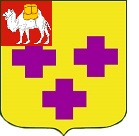 Собрание депутатов города ТроицкаЧелябинской областиПятый созывСемидесятое заседаниеР Е Ш Е Н И Еот 26.03.2020г. № 37       г. ТроицкО внесении изменений в решение Собрания депутатов города Троицка от 27.09.2007 года № 137 «Об утверждении Правил охраны и содержания зеленых насаждений в городе Троицке»В соответствии с Федеральным законом от 6 октября 2003 года № 131-ФЗ «Об общих принципах организации местного самоуправления в Российской Федерации», Федеральным законом от 10 января 2002 года № 7-ФЗ «Об охране окружающей среды», руководствуясь Уставом города Троицка, Собрание депутатов города Троицка РЕШАЕТ:Внести в Правила охраны и содержания зеленых насаждений в городе Троицке, утвержденные решением Собрания депутатов города Троицка от 27.09.2007 года № 137, следующие изменения:последний абзац главы 2 признать утратившим силу;пункт 21 изложить в следующей редакции:«21. Восстановительная стоимость – размер ущерба и убытков, причиняемых муниципальному образованию «Город Троицк», которые возникли или могут возникнуть в результате сноса, уничтожения, повреждения зеленых насаждений и иных экологических правонарушений, а также расходов бюджета города Троицка на восстановительное озеленение.»;пункт 25 изложить в следующей редакции:«25. Расчет восстановительной стоимости производится по Методике оценки восстановительной стоимости зеленых насаждений в городе Троицке (приложение).»;пункт 26 изложить в следующей редакции:«26. Восстановительная стоимость в денежной форме перечисляется гражданами и юридическими лицами в бюджет города Троицка. Администрирование доходов, поступающих в бюджет города Троицка от оплаты восстановительной стоимости, возлагается на Администрацию города.»;дополнить Правила охраны и содержания зеленых насаждений в городе Троицке приложением «Методика оценки восстановительной стоимости зеленых насаждений в городе Троицке» в следующей редакции:«ПРИЛОЖЕНИЕ к Правилам охраны и содержания зеленых насаждений в городе ТроицкеМетодика оценки восстановительной стоимости зеленых насаждений в городе Троицке
1. Методика оценки восстановительной стоимости зеленых насаждений на территории города Троицка предназначена для исчисления размера затрат на воспроизводство, посадку, долговременный уход за зелеными насаждениями на территории города Троицка в результате негативного воздействия на зеленые насаждения, находящиеся на территории города.2. Оценка восстановительной стоимости в результате негативного воздействия на зеленые насаждения в денежной форме производится путем внесения в бюджет города Троицка восстановительной стоимости зеленых насаждений, рассчитанной по формуле:
Св = Сдв x Кз x Ксост x Бн, где:Св - восстановительная стоимость основных видов деревьев, кустарников и иной растительности, травянистых растений, естественных растительных сообществ в расчете на одно дерево, один кустарник, один погонный метр живой изгороди, один квадратный метр травянистой растительности;Сдв - действительная восстановительная стоимость основных видов деревьев (таблица 1), кустарников и иной растительности (таблица 2), травянистой растительности (таблица 3), естественных растительных сообществ (таблица 4) в расчете на одно дерево, один кустарник, один погонный метр живой изгороди, один квадратный метр травянистой растительности, кратная базовому нормативу и учитывающая:- единовременные затраты по посадке деревьев, кустарников и иной растительности, устройству газонов и цветников (стоимость посадочного материала, растительного грунта, подготовка территории, оплата работ, накладные расходы, плановые накопления, транспортные расходы, отчисления в бюджет);- текущие издержки по уходу за зелеными насаждениями (полив растений, внесение удобрений, прополка и рыхление приствольных кругов, кронирование и обрезка сухих ветвей, борьба с вредителями);Кз - коэффициент поправки, учитывающий социальную, историко-культурную, природоохранную, рекреационную значимость зеленых насаждений, в размере:Кз = 10 - для зеленых насаждений особо охраняемых природных территорий местного значения, объектов культурного наследия и их охранных зон;Кз = 4 - для зеленых насаждений магистральных и тротуарных посадок;Кз = 6 - для зеленых насаждений иных категорий;Ксост - коэффициент поправки на текущее состояние зеленых насаждений (таблица 5);Бн - базовый норматив действительной восстановительной стоимости, равный 100 рублям.Расчет восстановительной стоимости за снос сухостойных деревьев и кустарников (лиан) не производится.Таблица 1Действительная восстановительная стоимость деревьевТаблица 2Действительная восстановительная стоимость кустарников
Таблица 3Действительная восстановительная стоимость травянистой растительности
Таблица 4Действительная восстановительная стоимость основных типов естественных растительных сообществТаблица 5Коэффициент поправки на текущее состояние зеленых насаждений».Настоящее решение опубликовать в газете «Вперёд».Настоящее решение вступает в силу со дня его официального опубликования. Председатель Собрания депутатов города Троицка						       Л.А. ЗахароваГлава города Троицка							       А.Г. Виноградов№ п/пОсновные виды деревьевДиаметр дерева на высоте 1,3м стоимость, рублейДиаметр дерева на высоте 1,3м стоимость, рублейДиаметр дерева на высоте 1,3м стоимость, рублейДиаметр дерева на высоте 1,3м стоимость, рублейДиаметр дерева на высоте 1,3м стоимость, рублейДиаметр дерева на высоте 1,3м стоимость, рублейДиаметр дерева на высоте 1,3м стоимость, рублей№ п/пОсновные виды деревьевдо 12 смдо 12 см12,1 - 24 см12,1 - 24 см24,1 - 40 см24,1 - 40 см40,1 см и более1.Хвойные (ель европейская, ель сибирская, сосна обыкновенная, пихта сибирская, лиственница сибирская)4040606080801052.Хвойные (ель канадская, ель колючая, лжетсуга, тисс ягодный, туя западная, сосна (кедровая) сибирская, можжевельник)525275751001001203.Широколиственные (дуб черешчатый, дуб красный, граб обыкновенный, клен платановидный)4545656585851104.Широколиственные (ясень зеленый, липа мелколистная, орех, яблоня Недзвецкого)363654547272965.Мелколиственные и фруктовые деревья323248486464886.Тополь бальзамический, тополь черный, клен ясенелистный, вяз мелколистный121216162424327.Поросль деревьев (клен ясенелистный, тополь бальзамический, тополь черный, вяз мелколистный) диаметром менее пяти см в расчетах не учитывается-------№ п/пВид зеленых насажденийСтоимость за 1 ед. (1 п. м), рублей1.Одиночные кустарники и лианы высотой до 1 м, шт.2,82.Одиночные кустарники и лианы высотой до 2 м, шт.5,03.Одиночные кустарники и лианы высотой от 2 до 4 м, шт.9,54.Одиночные кустарники и лианы высотой от 4 до 5 м, шт.21,05.Однорядная живая изгородь, м3,06.Двухрядная живая изгородь, м4,6№ п/пВид травянистой растительностиСтоимость за 1 кв. м, рублей1.Газон партерный, кв. м2,82.Естественный травяной покров, кв. м1,83.Газон луговой, кв. м2,04.Цветник, кв. м8,8№ п/пТипы естественных растительных сообществСтоимость за 1 кв. м, рублей1.Сосняки8,22.Лиственничники8,23.Липняки7,74.Березняки6,75.Ивняки6,06.Живой напочвенный покров лесной части природных территорий1,87.Суходольные и пойменные луга1,88.Болота1,8КсостХарактеристика состояния зеленых насажденийХарактеристика состояния зеленых насажденийХарактеристика состояния зеленых насажденийХарактеристика состояния зеленых насажденийХарактеристика состояния зеленых насажденийшкала состояниясостояние листвы (хвои), кроныприростповреждение и болезнипроцент здоровых ветвей1,0здоровоелиства (хвоя) зеленая, блестящая, крона густаянормальныйнет900,75ослабленноелиства (хвоя) светлее обычного, крона слабоажурнаяуменьшен, но не более чем на 50 процентовместные поврежде-ния ствола, ветвей600,5угнетенноелиства (хвоя) светло-зеленая, крона ажурнаяуменьшен более чем на 50 процентовповрежде-ние ствола, ветвей, сокотечение, признаки поселения стволовых вредителей300,25усыхающеелиства (хвоя) пожелтевшая, серая, крона изреженанетсильные поврежде-ния ствола и ветвей, признаки поселения стволовых вредителей10